致電影界的工作夥伴：電影兼具娛樂、教育、藝術、科技與歷史價值，國片更是國家整體文化的指標與縮影，輔導金已公認為國片製作端最重要的資源，甚或是導引民間相對投資的第一桶金，正因輔導金廣受注目，亟須因勢制宜，適時檢討做法，另值國片初露復甦之機，相關國片輔導措施亦須相應調整修正，爰舉辦輔導金國是論壇，請電影產、官、學、研各界代表齊聚，針對該制度進行交流討論與建言。    謹訂於中華民國101年7月12日（星期四），假中影製片廠B棚，舉辦『尋找振興國片的黃金密碼─輔導金制度的設計』，特敦請蒞臨指教！    耑此敬頌  時綏文化部   敬邀【活動時間】民國101年7月12日；下午1點30分～下午5點【活動地點】中影製片廠B棚 (台北市士林區至善路2段34號)【活動議程】= = = = = = = = = = = = = = = = = = = = = = = = = = = = = = = = = = = = = = = = = = = = = = = = = = = = = 回      條□派員參加                    □不克出席     1.懇請您於填寫回條後以Email或傳真方式回傳，以利統計出席，非常感謝！     2.聯絡人：王科長/周玉禎；02-2375-8426、02-2375-8368分機1427；02-2375-8407(FAX)       adali@bamid.gov.tw  /  yuchen0131@bamid.gov.tw 【會場交通】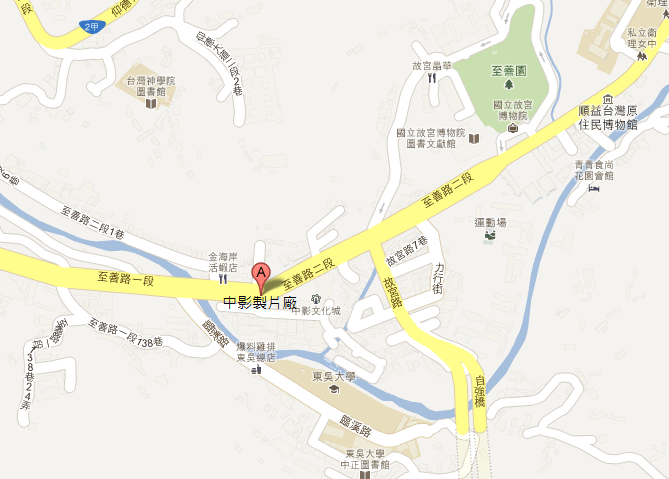 交通方式開車：北下：中山高速公路(國道1號)往五股高架道路，由堤頂交流道下，行經堤頂大道、內湖路、自強隧道，出自強隧道左轉至善路，即可到達。
南上：中山高速公路(國道1號)由環河北路交流道下往士林方向，上百齡橋沿中正路走，過中山北路接至善路往故宮方向，即可到達。搭乘公車：255、304、620、267、213、645 號公車、國光客運（基隆－石牌），於中影文化城站或東吳大學站下車，即可到達。搭乘捷運：於淡水線士林站下，轉搭 255、304、620、紅30 號、 小18 號公車，於 東吳大學站下車， 往前步行約一百公尺即可到達。時間活動內容主講人說明13:30-14:00報到報到報到14:00-14:10部長致詞文化部部長 龍應台由文化部龍部長向現場來賓及媒體朋友說明本次討論會的舉辦目的14:10-14:25文化部影視及流行音樂產業局簡報【簡報人】文化部影視及流行音樂產業局局長  朱文清由影視及流行音樂產業局簡報「輔導金制度」14:25-15:30專家座談【主持人】文化部部長 龍應台【與談人】中影公司董事長 郭台強中華民國電影事業發展基金會董事長 朱延平資深製片 李烈得藝國際媒體股份有限公司總監 陳鴻元中華民國紀錄片發展協會理事長 楊力州由龍部長擔任主持人，介紹與談貴賓後，由各與談人針對多項議題進行意見發表，最後由主持人引導對話及溝通15:30-17:00開放討論【主持人】文化部部長 龍應台【與談人】中影公司董事長 郭台強中華民國電影事業發展基金會董事長 朱延平資深製片 李烈得藝國際媒體股份有限公司總監 陳鴻元中華民國紀錄片發展協會理事長 楊力州由龍部長主持，開放現場來賓針對輔導金制度自由提問討論，視問題屬性由各界代表回答17：00會議結束會議結束會議結束機關名稱姓名職稱聯絡電話/手機傳真E-mail聯絡地址